FACULTATEA DE FARMACIE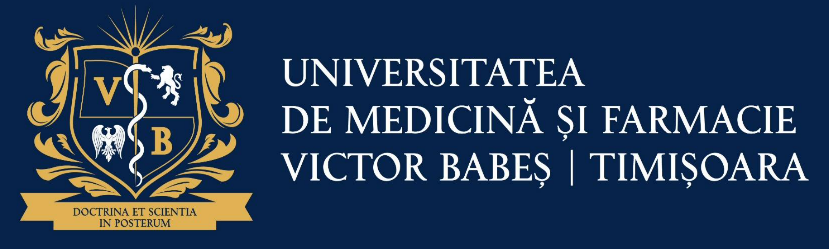 Adresa:P-ţa Eftimie Murgu nr. 2, Timişoara,cod 300041, RomâniaTel: (40)256494604; Fax: (40)256494604E-mail: decanat.farma@umft.ro; www.umft.roFACULTATEA DE FARMACIEDOMENIUL: SĂNĂTATEPROGRMUL DE STUDII: FARMACIE (în limba franceză)FORMA DE ÎNVĂȚĂMÂNT: CU FRECVENȚĂDURATA STUDIILOR: 5 ANI / 300 CREDITEREZULTATELE PROBEI SCRISEEXAMEN DE LICENŢĂSESIUNEA SEPTEMBRIE 202014 Septembrie 2020PREŞEDINTE COMISIE LICENȚĂ,Conf.univ.dr. Cristina-Maria TrandafirescuSECRETAR COMISIE,Asist.univ.dr. Ioana-Viorica OlariuNr.Crt.NUMELE ȘI PRENUMELENumăr matricolNOTA 130909,65230919,33330929,85430788,65530939,09630949,78730959,59830968,94930989,751030999,191131009,771231019,741331027,341431039,281531049,281631059,031731069,3018310810,001931098,952029118,612131109,932231119,722330809,782430819,662530828,042630839,532731129,802831139,352931148,6530308410,003130859,453230869,493331159,853431167,993531179,643631189,863731199,723831209,663931219,104031229,524131239,554226819,454331248,924431269,774531279,574631289,334730879,684831299,064931309,905031329,915131339,395231349,495331359,86